Moji milí, Tento týden začneme online výuku. O všem vás budu informovat. MATEMATIKABěhem pondělí si zkuste přepsat násobilku do M1 a udělat ve starém sešitě cv. 9/40. To bude jediný úkol. Zbytek budeme dělat společně až po online hodině.9 x 0 =  0	0 x 9 =  0				    0 : 9 =  0	 9 :  0 =  NELZE9 x 1 =  9	1 x 9 =  9				    9 : 9 =  1      9 : 1 =  99 x 2 = 18	2 x 9 = 18			              18: 9 = 2      18 : 2 = 99 x 3 = 27	3 x 9 = 27			              27 : 9 = 3	27 : 3 = 99 x 4 = 36	4 x 9 = 36			              36 : 9 = 4	36 : 4 = 99 x 5 = 45	5 x 9 = 45			              45 : 9 = 5	45 : 5 = 99 x 6 = 54	6 x 9 = 54			              54 : 9  = 6	54 : 6 = 99 x 7 = 63	7 x 9 = 63		  	              63 : 9 = 7	63 : 7 = 99 x 8 = 72	8 x 9 = 72			              72 : 9 = 8  	72 : 8 = 99 x 9 = 81	9 x 9 = 81			              81 : 9 = 9	81 : 9 = 99 x 10 = 90	10 x 9 = 90		                          90 : 9 = 10   	90 : 10 = 9      Starý pracovní sešit str. 40-43. Pro ty, kteří tento sešit nemají, posílám opět strany k vytisknutí.Nový pracovní sešit – str. 8-9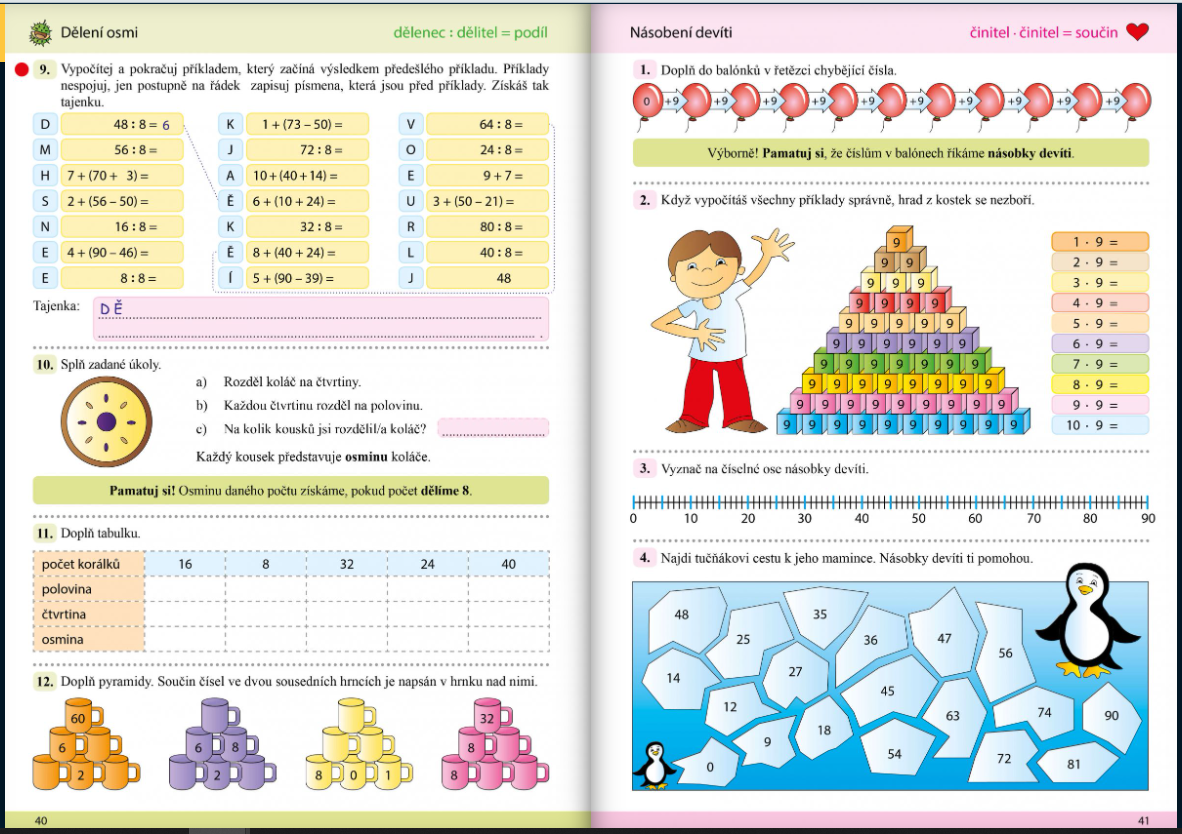 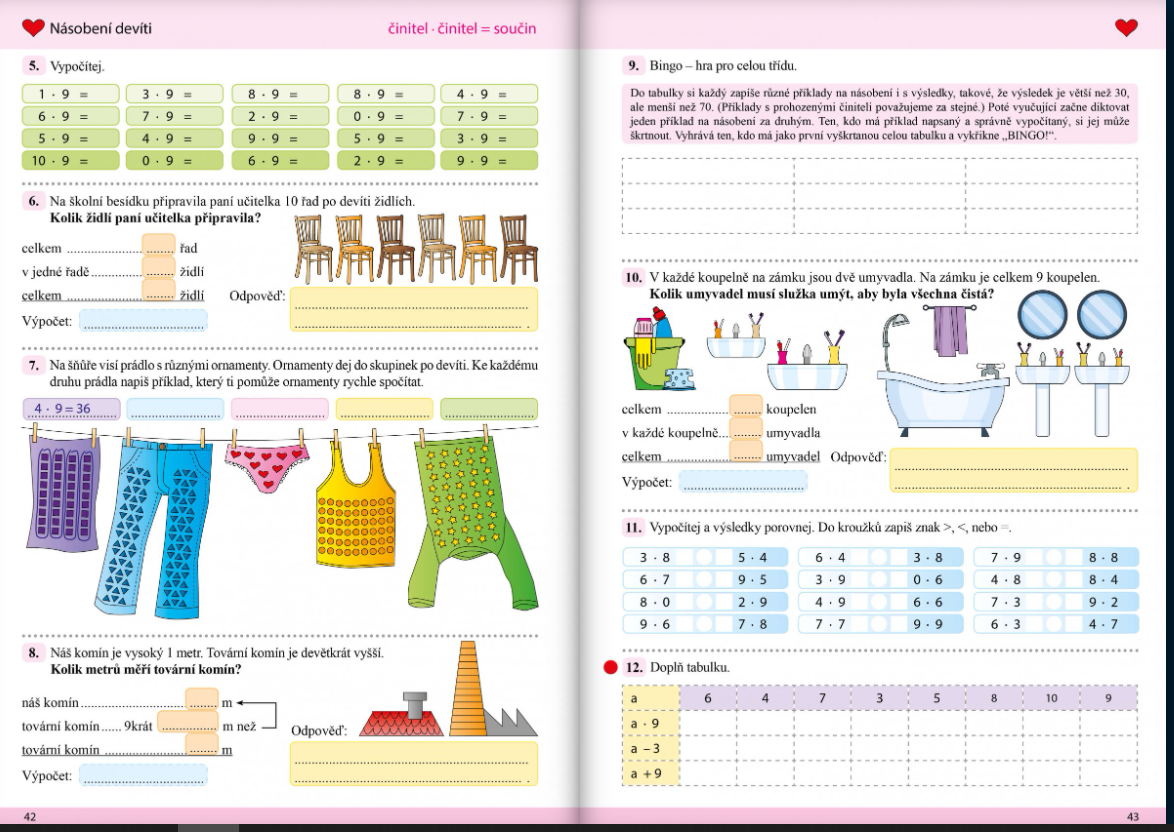 ČESKÝ JAZYKPracovní sešit str. 23-25Učebnice písemně do sešitu ČJ1 str. 33/4, 33/5. PRVOUKANapište si zápis do sešitu prvouky + buď vlepte nebo překreslete obrázek stavby houby. V pracovním sešitě udělejte str. 14.Živá přírodaDo živé přírody patří všechny živé organismy.RostlinyHoubyŽivočichovéLidé Bakterie a viryJejich společné znaky jsou:dýchajípřijímají potravuvylučujípohybují serostouvyvíjejí serozmnožují seumírají Houby-nemají kořeny, listy, květy- neobsahují zelené barvivo chlorofyl- živí se mrtvými těly rostlin a živočichůDělení:JEDLÉ – babka, hřib smrkový, pýchavkaNEJEDLÉ – hřib žlučníkJEDOVATÉ – hřib satan, muchomůrky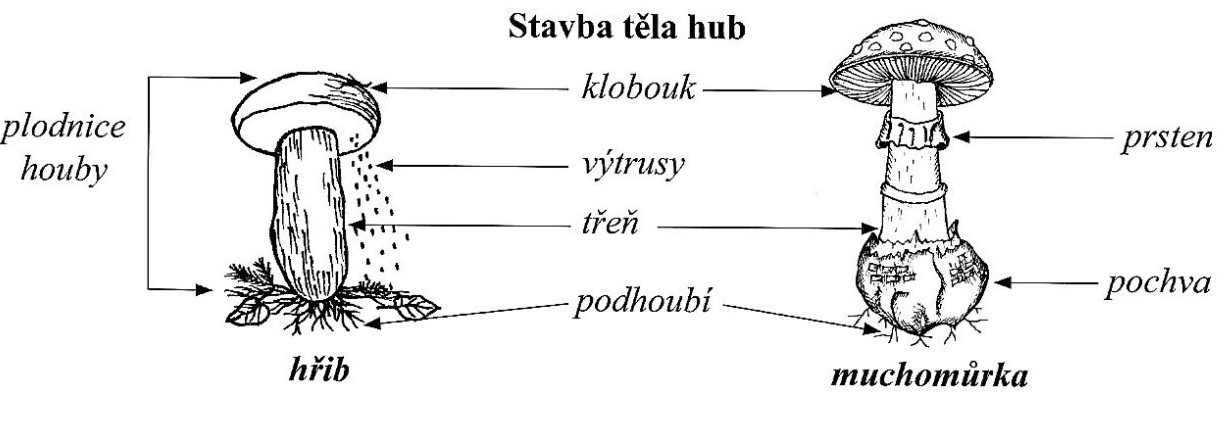 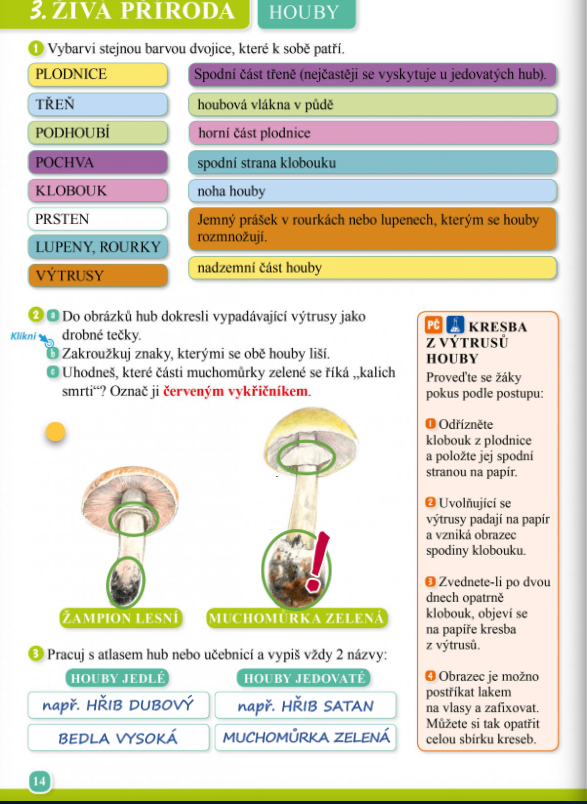 Anglický jazyk 3. ročník, týden od 2.11. – 6.11.2020
Ahoj děti, 
tento týden začínáme s on-line výukou, tak to bude trošku jiné. Nebudete pracovat úplně sami, ale dvakrát týdně se uslyšíme a já vám se vším pomůžu.
Budu ale potřebovat i spolupráci od vás. 

Přikládám odkaz, kde jsme pro vás nachystaly všechny poslechy k naší učebnici. Jeďte šipkou až dolů a když kliknete na jednotlivé odkazy objeví se číslo 006, 007 atd.
https://drive.google.com/drive/folders/1uHgaywYuqlTVxq37wyqCWcIikA6mlJVT?usp=sharing 
Tady jsou úkoly na tento týden.

1. on-line hodina: 
- připravte si ke kontrole cvičení, která jste vypracovali samostatně:
učebnice. str.2/cvič.2
učebnice. str. 3/cvič. 1. a 3.
Pracovní sešit: str.3/ cvič. 1. a 2.
Pracovní sešit: str.4/cvič. 1
Pracovní sešit: str. 5/ cvič.1
Všechno společně projdeme a zopakujeme.

Zapište si do slovníčku:
How are you?		Jak se máš/máte 
I´m fine, thank you.	Mám se dobře, děkuji.
How old are you?	Kolik máš let?
I´m 9.			Je mi 9 let.
Have you got….?	Máš …..?
Have you got a camera? Máš foťák?
Yes, I ahve got…..	Ano, mám…..
Here i tis.		Tady to je.
Of course!		Samozřejmě.
What´s this?		Co je toto?
This is ……..		To je ………
Can you see….?		Vidíš…….?
Can you see the torch?	Vidíš baterku?
What number is it?	Jaké je to číslo?

2. on – line hodina
Zapiš si do sešitu:
,,a,, - člen neurčitý – používá se před podstatnými jmény
                                 - označuje věci neznámé, neurčité
                                 - znamená ,, nějaký, -á, -é
                                 - do češtiny se nepřekládá
                                 - nepoužívá se nikdy v množném čísle
Zapiš si do slovníčku:
What day is it (today)?	Jaký je dnes den?
What´s the weather like?	Jaké je dnes počasí.
It´s raining.			Prší.
It´s cloudy.        		Je zamračeno.
It´s foggy.			Je mlha.
It´s sunny.			Je slunečno.
It´s windy.			Je větrno.
It´s snowing.			Sněží.

Učebnice str. 4/ poslech 6 – poslouchejte, ukazujte, opakujte
Učebnice str. 4/ poslech 7 – zpívejte písničku

What day is it? What day is it? What day is it?
It´s Monday. It´s Monday. It´s Monday.Text se neustále opakuje, střídá se označení dnů v týdnu.Samostatná práce:
Učebnice str.4/ poslech 4
Poslouchejte a do školního sešitu zapište den a jaké je počasí.
Pokud budete mít čas a chuť můžete počasí nakreslit.
Pracovní sešit str.4/ cvičení 2. a 3. – přečti, zapiš, nakresli a vybarvi.
Použijte odkaz, poslech číslo 7 opakujte si písničku.OPAKUJTE SI SLOVÍČKA!!!
Vypracované úkoly vždy ofoťte a pošlete prosím na můj mail: novackova.jarmila@zshevlin.cz
Posílejte vždy prosím zápis slovní zásoby a cvičení, která jsme společně procvičili na on- line výuce.
Zaslat ke  kontrole 
učebnice. str. 3/cvič.  3.
Pracovní sešit: str.3/ cvič. 1. a 2.
Pracovní sešit: str.4/cvič. 1
Pracovní sešit: str. 5/ cvič.1
Pokud budete cokoliv potřebovat napište mi na tento email.
Děkuji Nováčková
